Matematyka dla klasy II 19.10.2020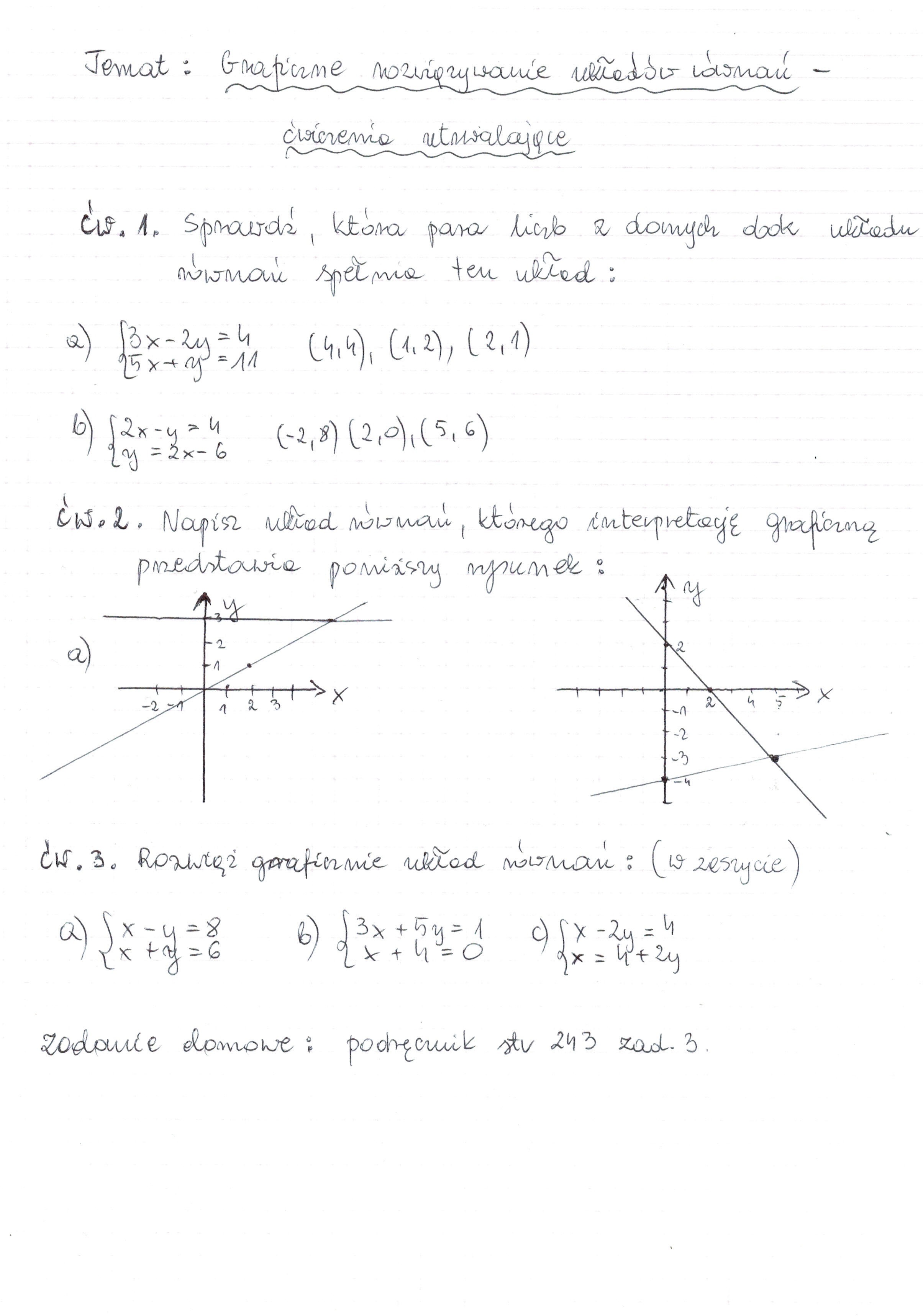 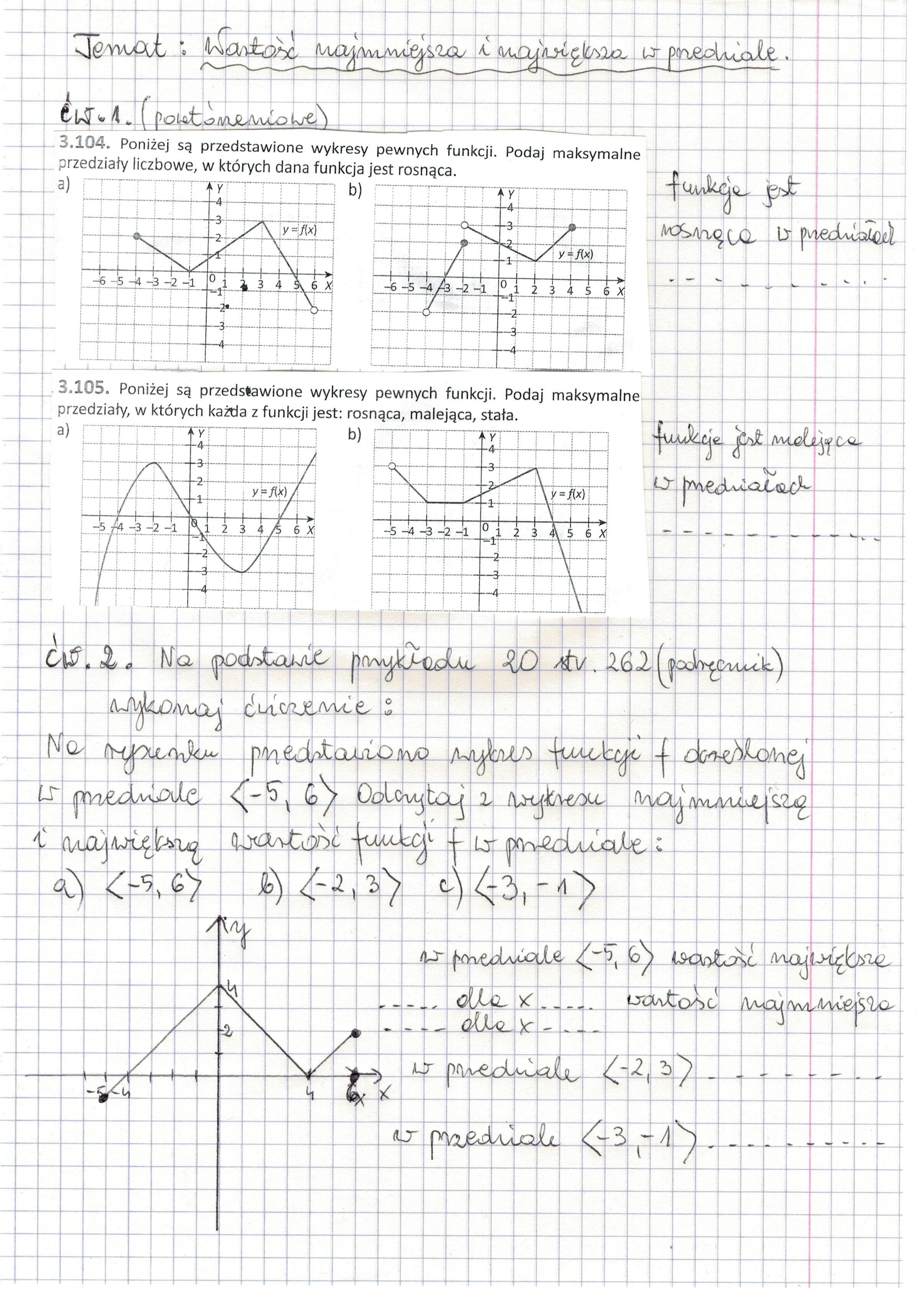 